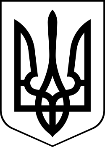 МЕНСЬКА МІСЬКА РАДА(вісімнадцята сесія восьмого скликання) РІШЕННЯ21 квітня 2022 року	м. Мена	№ 88Про затвердження структури і штатної чисельності КНП «Менський центр ПМСД»Відповідно до норм Статуту Комунального некомерційного підприємства «Менський центр ПМСД» Менської міської ради, керуючись ст. 26 Закону України «Про місцеве самоврядування в Україні» Менська міська радаВИРІШИЛА:Затвердити штатну чисельність Комунального некомерційного підприємства «Менський центр первинної медико-санітарної допомоги» Менської міської ради станом на 01 травня 2022 року в кількості 120,5 штатних одиниць, в т.ч.:лікарський персонал – 23,0 штатних одиниць;середній медичний персонал – 52,75 штатних одиниць;молодший медичний персонал – 11,5 штатних одиниць;інший персонал – 33,25штатних одиниць.Затвердити структуру і штатну чисельність Комунального некомерційного підприємства «Менський центр первинної медико-санітарної допомоги» Менської міської ради станом на 01 липня 2022 року (додається) в кількості 112,5 штатних одиниць, в т.ч.:лікарський персонал – 23,0 штатних одиниць;середній медичний персонал – 50,25 штатних одиниць;молодший медичний персонал – 8,0 штатних одиниць;інший персонал – 31,25штатних одиниць.Генеральному директору Комунального некомерційного підприємства «Менський центр первинної медико-санітарної допомоги» Менської міської ради Корнієнко Н.І. забезпечити введення в дію структури та штатної чисельності працівників відповідно до вимог діючого законодавства в умовах військового стану. Контроль за виконанням рішення покласти на постійні комісії міської ради з питань планування, фінансів, бюджету, соціально-економічного розвитку, житлово-комунального господарства та комунального майна та з питань охорони здоров’я, соціального захисту населення, освіти, культури, молоді, фізкультури і спорту, першого заступника міського голови Неберу О.Л.Міський голова	Геннадій ПРИМАКОВ